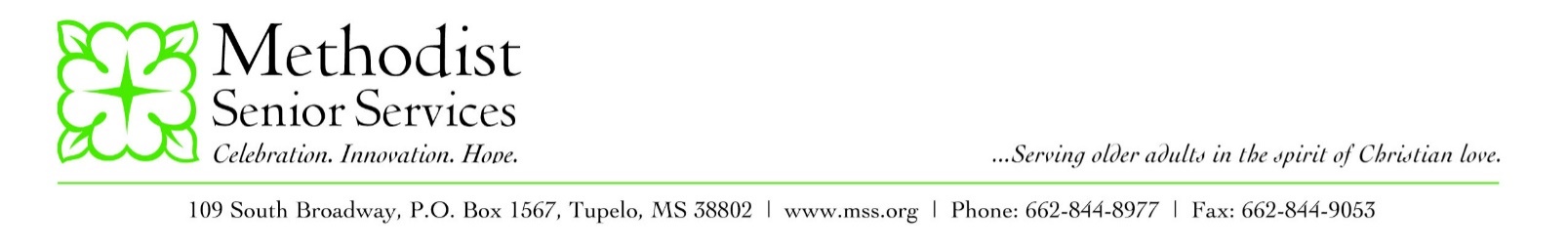 Hello Friends! This is your Aldersgate COVID-19 Update for September 21, 2021.We are currently one week free of COVID-19 at the Apartments at Aldersgate. We continue with no cases of COVID-19 at Aldersgate Assisted Living.We strongly recommend visits take place outdoors as they are safest.  If you must come in, we ask that no more than two visitors enter the apartment.  Please remember that we are in an area of high transmission so if unvaccinated elders choose to leave campus for any reason, they should quarantine in their apartment for seven (7) days before coming out into our community.  All elders should wear a mask when out of their apartments and not dining. We continue to follow all guidance set forth by state and federal officials for privacy, elder care, employee safety, and efforts to stop the spread of COVID-19.   We continue following all regulatory guidance from MSDH.  In Mississippi, large numbers of cases continue to be reported each day.  The most recent updates from the CDC are very encouraging for those who are fully vaccinated.  If you have not had the vaccine, please consider it. Lauderdale County currently has a positivity rate of 19.6 % which is among the highest in the state.  It is recommended for all to wear a mask regardless of vaccination status in areas of heightened transmission. Please be safe and help keep us safe; wear a mask.In order to help provide our family and staff members with regular updates, we have created two ways to access campus COVID-19 updates.  You can access campus specific updates by going to mss.org/Aldersgate and clicking on the COVID-19 Update Button.  In addition, you can call, 662-844-8977 Extension 212, and updates will be recorded there for you to listen to.  We hope this helps keep you well informed. As always, you can reach out to our team at Aldersgate with any questions.Bless you and be safe!